KLEINE LANDESKUNDE SÜDNIEDERSACHSEN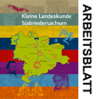 Thema: Elisabeth von Münden-	Seite:70/71Reformation in SüdniedersachsenName	Datum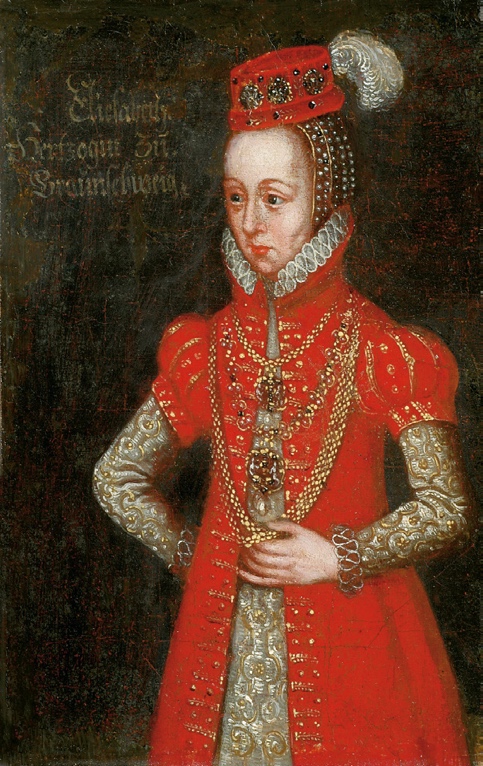 2017 wurde in Deutschland an die von Martin Lu- ther 1517 ausgelöste Reformation in zahlreichen Veranstaltungen, Ausstellungen und Gottesdiens- ten gedacht. Elisabeth von Münden förderte den neuen Glauben und sorgte mit der Ernennung von Antonius Corvinus zum Landessuperintendenten für die Durchsetzung der Reformation in Northeim und Uslar.1 Entwerft mit Hilfe der Informationen der S.70/71 einen tabellarischen Lebenslauf von Elisabeth von Münden. Sucht in Bibliotheken und im Internet zusätzliche Informationen.Elisabeth von Münden, 1510-15582 Erkundigt euch, wann in eurem Wohnort die Reformation eingeführt wurde und berichtet derKlasse. Notiert hier Stichworte für euren Bericht.Urheber: Thomas Berger-v.d.Heide    Dieses Arbeitsblatt steht unter folgender Nutzungslizenz: CC BY-SA 4.0 International